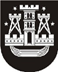 KLAIPĖDOS MIESTO SAVIVALDYBĖS TARYBASPRENDIMASDĖL PAPLŪDIMIO INVENTORIAUS KLAIPĖDOS MIESTO VIEŠIESIEMS PAPLŪDIMIAMS ĮRENGIMO TIEKĖJO PARINKIMO KONKURSO NUOSTATŲ IR KONKURSO ORGANIZAVIMO KOMISIJOS DARBO REGLAMENTO PATVIRTINIMO2016 m. vasario 25 d. Nr. T2-53KlaipėdaVadovaudamasi Lietuvos Respublikos vietos savivaldos įstatymo 6 straipsnio 36 ir 29 punktais, Klaipėdos miesto vizualinės informacijos ir išorinės reklamos specialiojo plano, patvirtinto Klaipėdos miesto savivaldybės tarybos 2005 m. liepos 28 d. sprendimu Nr. T2-267 „Dėl Klaipėdos miesto vizualinės informacijos ir išorinės reklamos specialiojo plano patvirtinimo“, sprendiniais ir Vietinės rinkliavos už leidimo įrengti išorinę reklamą Klaipėdos miesto savivaldybės teritorijoje išdavimą nuostatų, patvirtintų Klaipėdos miesto savivaldybės tarybos 2013 m. lapkričio 28 d. sprendimu Nr. T2-300 „Dėl Vietinės rinkliavos už leidimo įrengti išorinę reklamą Klaipėdos miesto savivaldybės teritorijoje išdavimą nuostatų patvirtinimo“, 26 punktu, Klaipėdos miesto savivaldybės taryba nusprendžia:1. Patvirtinti pridedamus:1.1. Paplūdimio inventoriaus Klaipėdos miesto viešiesiems paplūdimiams įrengimo tiekėjo parinkimo konkurso nuostatus;1.2. Paplūdimio inventoriaus Klaipėdos miesto viešiesiems paplūdimiams įrengimo tiekėjo parinkimo konkurso organizavimo komisijos darbo reglamentą.2. Pavesti Klaipėdos miesto savivaldybės administracijos direktoriui vykdyti paplūdimio inventoriaus Klaipėdos miesto viešiesiems paplūdimiams įrengimo tiekėjo parinkimo konkurso procedūras, vadovaujantis šio sprendimo 1 punktu patvirtintais dokumentais.3. Skelbti šį sprendimą Teisės aktų registre ir Klaipėdos miesto savivaldybės interneto svetainėje.Savivaldybės merasVytautas Grubliauskas